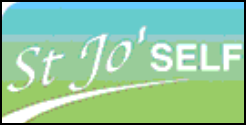 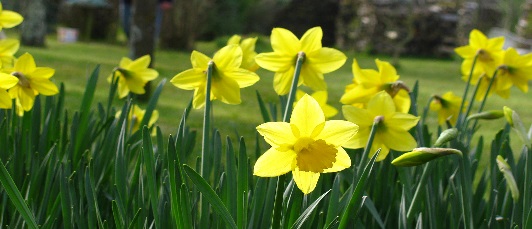                   menu centre st joseph                   menu centre st joseph                   menu centre st joseph                   menu centre st joseph Semaine du 11 au 15 avril 2022Semaine du 11 au 15 avril 2022Semaine du 11 au 15 avril 2022Semaine du 11 au 15 avril 2022Semaine du 11 au 15 avril 2022Semaine du 11 au 15 avril 2022entréebuffet d'entréesbuffet d'entréesbuffet d'entréesbuffet d'entréesbuffet d'entréesplat du jourpain provençalrougail réunionnaistruite de lac Meunièrecôte de porc grillée au romarinpoisson du jourplat du jourpoisson du jourfeuilleté de poisson sauce ciboulettefricassée de bœuf           au lardtortillas espagnoleplat du jourlégumepetits pois à la françaiseriz pilafpolenta italiennerösti de pomme de terrepâtes à l'huile d'olivelégumecarottes nouvelles à la bretonnecarottes nouvelles à la bretonnetomates grilléesgratin de choux fleurcourgettes au romarinfromages fromage ou yaourtfromage ou yaourtfromage ou yaourtfromage ou yaourtfromage ou yaourtdessertsfruits de saisonfruits de saisonfruits de saisonfruits de saisonfruits de saisondessertsmousse Crunch choux à la crèmedessert du jourflan pâtissierdessert du jourdessertscompote du jourcompote du jourcompote du jourcompote du jourcompote du jour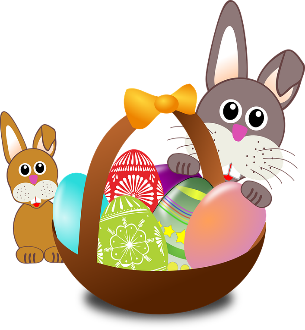 entrée soirbuffet d'entréesbuffet d'entréesbuffet d'entréesbuffet d'entréesentrée soirsalade vertesalade vertesalade vertesalade vertebonnes vacances            à tousbonnes vacances            à tousplat du jour jambon de parispizza aux 3 fromages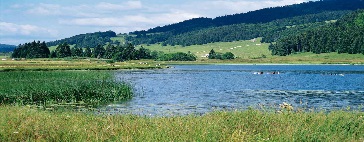 kefta à la libanaisebonnes vacances            à touslégume brocolis aux amandesratatouille niçoiseboulgour parfumébonnes vacances            à tousbonnes vacances            à tousfromagesfromage ou yaourtfromage ou yaourtfromage ou yaourtfromage ou yaourtbonnes vacances            à tousdessertsfruits de saisonfruits de saisonfruits de saisonfruits de saisonbonnes vacances            à tousdessertsbuffet de dessertsbuffet de dessertsbuffet de dessertsbuffet de dessertsbonnes vacances            à tous